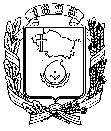 АДМИНИСТРАЦИЯ ГОРОДА НЕВИННОМЫССКАСТАВРОПОЛЬСКОГО КРАЯРАСПОРЯЖЕНИЕ09.06.2020                                    г. Невинномысск                                   №105-РО признании утратившими силу распоряжений администрации города Невинномысска В соответствии с пунктом 14 Федерального стандарта бухгалтерского учета для организаций государственного сектора «Концептуальные основы бухгалтерского учета и отчетности организаций государственного сектора», утвержденного приказом Министерства финансов Российской Федерации от 31.12.2016 № 256н, пунктом 8 Федерального стандарта бухгалтерского учета для организаций государственного сектора «Учетная политика оценочные значения и ошибки», утвержденного приказом министерства финансов Российской Федерации от 30.12.2017 № 274н, письмом Министерства финансов Российской Федерации от 30.10.2019 № 02-06-10/83609                        «О формировании единой учетной политики при централизации учета» и на основании приказа МКУ Учетный центр от 25.12.2019 № 31-осн.                  «Об утверждении Единой учетной политики для целей бюджетного учета»:1. Признать утратившими силу распоряжения администрации города Невинномысска:от 29.12.2017 № 300-Р «Об утверждении Положения об учетной политике администрации города Невинномысска»;от 06.07.2018 № 103-Р «О внесении изменений в распоряжение администрации города Невинномысска от 29.12.2017 № 300-Р «Об утверждении Положения об учетной политике администрации города Невинномысска»;от 12.10.2018 № 170-Р «О внесении изменений в состав комиссии по приему-передаче, списанию объектов основных средств и материальных запасов, проведению инвентаризации имущества, финансовых активов и наличных денежных средств в кассе администрации города Невинномысска, утвержденный распоряжением администрации города Невинномысска от 29.12.2017 № 300-Р»;от 30.11.2018 № 209-Р «О внесении изменения в приложение 6 к Положению об учетной политике в администрации города Невинномысска, 2утвержденному распоряжением администрации города Невинномысска от 29.12.2017 № 300-Р»;от 19.02.2019 № 27-Р «О внесении изменений в распоряжение администрации города Невинномысска от 29.12.2017 № 300-Р»;от 18.04.2019 № 91-Р «О внесении изменений в Положение об учетной политике в администрации города Невинномысска, утвержденное распоряжением администрации города Невинномысска от 29.12.2017          №300-Р»;от 18.04.2019 № 92-Р «О внесении изменений в состав комиссии по приему-передаче, списанию объектов основных средств и материальных запасов, проведению инвентаризации имущества, финансовых активов и наличных денежных средств в кассе администрации города Невинномысска, утвержденный распоряжением администрации города Невинномысска от 29.12.2017 № 300-Р»;от 31.10.2019 № 222-Р «О внесении изменений в состав комиссии по приему-передаче, списанию объектов основных средств и материальных запасов, проведению инвентаризации имущества, финансовых активов и наличных денежных средств в кассе администрации города Невинномысска, утвержденный распоряжением администрации города Невинномысска от 29.12.2017 № 300-Р».2. Разместить настоящее распоряжение на официальном сайте  администрации города Невинномысска в информационно-телекоммуникационной сети «Интернет».Глава города НевинномысскаСтавропольского края                                                                    М.А. Миненков